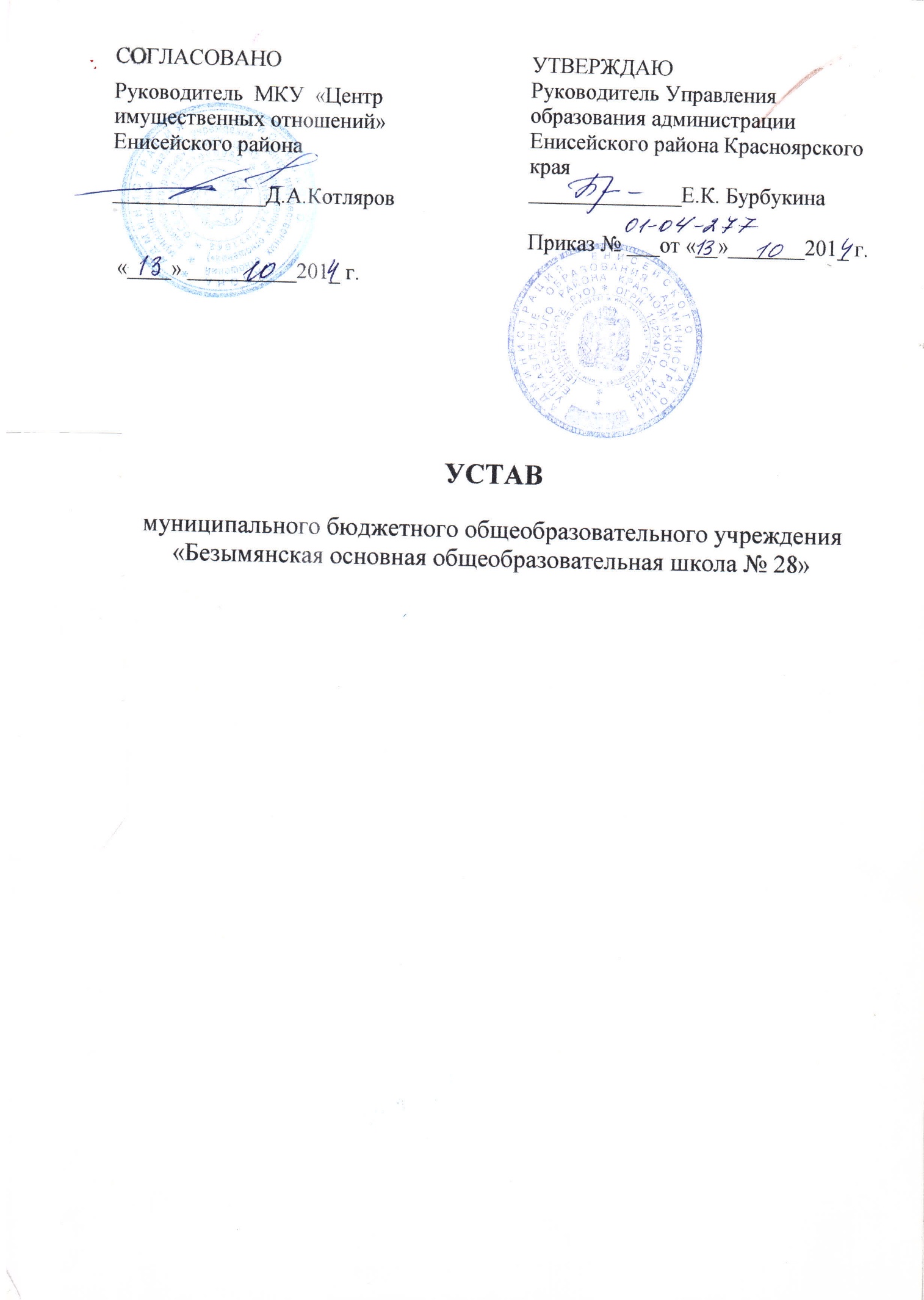 СОДЕРЖАНИЕГлава 1. оБЩИЕ ПОЛОЖЕНИЯ…………………………………………………….стр.3ГЛАВА 2. Предмет, цели и виды деятельности Школы……………стр.5ГЛАВА 3. ОРГАНИЗАЦИЯ ОБРАЗОВАТЕЛЬНОГО ПРОЦЕССА………………СТР.6ГЛАВА 4. УЧАСТНИКИ ОБРАЗОВАТЕЛЬНОГО ПРОЦЕССА…………………СТР.12ГЛАВА 5. ФИНАНСОВОЕ И МАТЕРИАЛЬНО-ТЕХНИЧЕСКОЕ ОБЕСПЕЧЕНИЕШКОЛЫ………………………………………………………………………………….СТР.16ГЛАВА 6. УПРАВЛЕНИЕ ШКОЛОЙ………………………………………………..СТР.18ГЛАВА 7. ПОРЯДОК КОМПЛЕКТОВАНИЯ ПЕРСОНАЛА ШКОЛЫ И УСЛОВИЯОПЛАТЫ ТРУДА………………………………………………………………………СТР.23ГЛАВА 8. ЛОКАЛЬНЫЕ АКТЫ ШКОЛЫ…………………………………………СТР.24ГЛАВА 9. ЛИКВИДАЦИЯ И РЕОРГАНИЗАЦИЯ ШКОЛЫ…………………..…СТР.24ГЛАВА 10. ЗАКЛЮЧИТЕЛЬНЫЕ ПОЛОЖЕНИЯ………………………………..СТР.25Глава 1. Общие положения1.1. Муниципальное бюджетное общеобразовательное учреждение «Безымянская основная общеобразовательная школа № 28» осуществляет свою деятельность в целях создания условий для реализации гарантированного конституционного права на получение общедоступного и бесплатного общего образования всех ступеней, если образование данного уровня гражданин получает впервые.1.2. Настоящий Устав муниципального бюджетного общеобразовательного учреждения «Безымянская основная общеобразовательная школа № 28» (далее по тексту - Школа) является основным локальным актом в системе правового регулирования на уровне Школы. Все локальные акты, принимаемые на данном уровне, не могут противоречить настоящему Уставу.Полное наименование Школы: муниципальное бюджетное общеобразовательное учреждение «Безымянская основная общеобразовательная школа № 28» Сокращенное наименование Школы: МБОУ Безымянская ООШ № 28.Место нахождения Школы (фактический адрес совпадает с юридическим адресом): индекс, Россия, Красноярский край, Енисейский район, д. Безымянка, ул. Школьная д. 3.Организационно-правовая форма Школы: бюджетное учреждение.1.3. Учредителем Школы и собственником его имущества является муниципальное образование  Енисейский район Красноярского края.Функции и полномочия учредителя Школы осуществляет Управления  образования администрации Енисейского района Красноярского края (далее -  Учредитель).Место нахождения Учредителя: 663180, Россия, город Енисейск, ул. Ленина, 118.Уполномоченный орган от имени администрации Енисейского района управляет и распоряжается имуществом Учреждения в пределах предоставленных ему полномочий (далее – Уполномоченный орган).1.4. В своей деятельности Школа руководствуется Конституцией РФ, Законом РФ «Об образовании в Российской Федерации», иными законодательными актами РФ, указами и распоряжениями Президента РФ, постановлениями и распоряжениями Правительства РФ,  нормативными правовыми актами органов власти Красноярского края и органов местного самоуправления Енисейского района, органов управления образованием всех уровней, а также настоящим Уставом и локальными актами Школы.1.5. Школа является юридическим лицом, создается и регистрируется в соответствии с законодательством Российской Федерации, имеет обособленное имущество, закрепленное на праве оперативного управления, может иметь самостоятельный баланс, расчетный, валютный и иные счета в банковских учреждениях, приобретает имущественные и неимущественные права, может быть истцом и ответчиком в суде, арбитражном суде и третейском суде.1.6. Школа  отвечает  по  своим обязательствам всем находящимся у него  на  праве оперативного управления имуществом, как закрепленным за ним, так  и  приобретенным  за счет  доходов,  полученных  от  приносящей доход деятельности,   за   исключением   особо ценного   движимого   имущества, закрепленного   за   ним  органом  по  управлению имуществом   или приобретенного  Школой  за  счет выделенных ему учредителем средств, а также недвижимого имущества. Собственник   имущества   Школы  не   несет   ответственности  по  обязательствам Учреждения.1.7. Школа имеет лицевые счета в органах казначейства, может иметь печать установленного образца, штамп и бланки со своим наименованием, собственную эмблему и другие средства индивидуализации.1.8. Права юридического лица у Школы в части ведения финансово-хозяйственной деятельности, предусмотренной её Уставом и направленной на подготовку образовательного процесса, возникают с момента государственной регистрации Школы.1.9. Школа получает лицензию на осуществление образовательной деятельности и проходит государственную аккредитацию в соответствии с Федеральным законом «Об образовании в Российской Федерации» и иными нормативными правовыми актами.1.10. Школа может иметь в своей структуре различные структурные подразделения, филиалы, обеспечивающие осуществление образовательной деятельности с учетом уровня, вида и направленности реализуемых образовательных программ, формы обучения и режима пребывания обучающихся.Руководители структурных подразделений и филиалов назначаются директором Школы, и действуют на основании доверенности. Школа имеет филиалы и подразделения: филиал муниципального бюджетного общеобразовательного учреждения «Безымянская основная общеобразовательная школа № 28» «Начальная общеобразовательная школа п. Александровский шлюз» место нахождение  663176, Красноярский край, Енисейский район, п. Александровский шлюз, ул. Лесная д. 20.филиал муниципального бюджетного общеобразовательного учреждения «Безымянская основная общеобразовательная школа № 28» «Начальная общеобразовательная школа д. Якша »-663176, Красноярский край, Енисейский район, д. Якша.филиал муниципального бюджетного общеобразовательного учреждения «Безымянская основная общеобразовательная школа № 28»  «Начальная общеобразовательная школа д. Шлюз Налимный »-663176, Красноярский край, Енисейский район, д. Шлюз Налимный.  (далее по тексту – филиалы)Группа кратковременного пребыванияГруппы  семейного воспитания1.11. Организация охраны здоровья обучающихся (за исключением оказания первичной медико-санитарной помощи, прохождения периодических медицинских осмотров и диспансеризации) осуществляется Школой.Организацию оказания первичной медико-санитарной помощи обучающимся осуществляют органы исполнительной власти в сфере здравоохранения. Школа обязана предоставить помещение с соответствующими условиями для работы медицинских работников.1.12. Организация питания обучающихся возлагается на Школу. Расписание занятий должно предусматривать перерыв достаточной продолжительности для питания обучающихся.1.13. В Школе создание и деятельность политических партий, религиозных организаций (объединений) не допускаются.Принуждение обучающихся к вступлению в общественные объединения, в том числе в политические партии, а также принудительное привлечение их к деятельности этих объединений и участию в агитационных кампаниях и политических акциях не допускается.1.14. К компетенции Школы относится:1) разработка и принятие правил внутреннего распорядка обучающихся, правил внутреннего трудового распорядка, иных локальных нормативных актов;2) материально-техническое обеспечение Школы, оборудование помещений в соответствии с государственными и местными нормами и требованиями, в том числе в соответствии с федеральными государственными образовательными, федеральными государственными требованиями, образовательными стандартами;3) предоставление учредителю и общественности ежегодного отчета о поступлении и расходовании финансовых и материальных средств, а также отчета о результатах самообследования;4) установление штатного расписания, если иное не установлено нормативными правовыми актами Российской Федерации;5) прием на работу работников, заключение с ними и расторжение трудовых договоров, если иное не установлено Федеральным законом «Об образовании в Российской Федерации», распределение должностных обязанностей, создание условий и организация дополнительного профессионального образования работников;6) разработка и утверждение образовательных программ;7) разработка и утверждение по согласованию с учредителем программы развития Школы, если иное не установлено Федеральным законом «Об образовании в Российской Федерации»;8) прием обучающихся в Школу;9) определение списка учебников в соответствии с утвержденным федеральным учебников, рекомендованных к использованию при реализации имеющих государственную аккредитацию образовательных программ начального общего, основного общего, среднего общего образования, а также учебных пособий, допущенных к использованию при реализации указанных образовательных программ;10) осуществление текущего контроля успеваемости и промежуточной аттестации обучающихся, установление их форм, периодичности и порядка проведения;11) индивидуальный учет результатов освоения обучающимися образовательных программ, а также хранение в архивах информации об этих результатах на бумажных и (или) электронных носителях;12) использование и совершенствование методов обучения и воспитания, образовательных технологий, электронного обучения;13) проведение самообследования, обеспечение функционирования внутренней системы оценки качества образования;14) обеспечение в образовательной организации, имеющей интернат, необходимых условий содержания обучающихся;15) создание необходимых условий для охраны и укрепления здоровья, организации питания обучающихся и работников;16) создание условий для занятия обучающимися физической культурой и спортом;приобретение бланков документов об образовании и (или) о квалификации;установление требований к одежде обучающихся, если иное не установлено Федеральным законом «Об образовании в Российской Федерации» или законодательством субъектов Российской Федерации;содействие деятельности общественных объединений обучающихся, несовершеннолетних обучающихся, осуществляемой в Школе и не запрещенной законодательством Российской Федерации; организация научно-методической работы, в том числе организация и проведение научных и методических конференций, семинаров; обеспечение создания и ведения официального сайта в сети "Интернет"; иные вопросы в соответствии с законодательством Российской Федерации.1.15. Школа несет ответственность в установленном законодательством Российской Федерации порядке за невыполнение или ненадлежащее выполнение функций, отнесенных к ее компетенции, за реализацию не в полном объеме образовательных программ в соответствии с учебным планом, качество образования своих выпускников, а также за жизнь и здоровье обучающихся, работников. За нарушение или незаконное ограничение права на образование и предусмотренных законодательством об образовании прав и свобод обучающихся, несовершеннолетних обучающихся, нарушение требований к организации и осуществлению образовательной деятельности Школа и ее должностные лица несут административную ответственность в соответствии с  Российской Федерации об административных правонарушениях.Глава 2. Предмет, цели и виды деятельности Школы 2.1. Школа осуществляет свою деятельность в соответствии с предметом и целями деятельности, определенными действующим законодательством Российской Федерации, муниципальными нормативными правовыми актами и настоящим Уставом.2.2. Предметом деятельности Школы является ведение образовательной деятельности по реализации основных общеобразовательных программ дошкольного, начального общего, основного общего, а также дополнительного образования детям на территории сельского совета, в соответствии с действующим законодательством.2.3. Основными целями общеобразовательного учреждения являются формирование общей культуры личности обучающихся на основе усвоения обязательного минимума содержания общеобразовательных программ, их адаптация к жизни в обществе, создание основы для осознанного выбора и последующего освоения профессиональных образовательных программ, воспитание гражданственности, трудолюбия, уважения к правам и свободам человека, любви к окружающей природе, Родине, семье, формирование здорового образа жизни.2.4. Для достижения поставленных целей Учреждение осуществляет следующие основные виды деятельности:- реализация образовательных программ дошкольного, начального общего, основного общего образования;- при наличии лицензии, может реализовывать дополнительные образовательные программы следующих направленностей: - художественно-эстетической, - социально-педагогической,- физкультурно-спортивной,- культурологической, - научно-технической, - туристско – краеведческой, 	Перечень дополнительных образовательных программ, реализуемых Школой, нормативные сроки их освоения указываются в приложении к лицензии. Занятия обучающихся могут проводиться в любой день недели, включая воскресные дни и каникулы. Между учебными занятиями и посещением занятий дополнительного образования должен быть перерыв не менее часа. Продолжительность занятий в учебные дни не должна превышать 2 часа в выходные и каникулярные дни – 3 часа с перерывом 10 минут после 30 – 40 минут занятий. 	Дошкольные образовательные программы реализуются посредством посещения детьми группы кратковременного пребывания и  группы семейного воспитания. Режим работы группы кратковременного пребывания следующий: трехдневная рабочая неделя, длительность работы в день – 3 часа, выходные - суббота, воскресенье, праздничные дни, продолжительность занятий – от 20 до 30 минут, после чего, делаются игровые перемены.Режим работы групп семейного воспитания следующий: пятидневная рабочая неделя, длительность работы в день -5,25 ч., выходные - суббота, воскресенье, праздничные дни.           Дополнительные образовательные программы реализуются через следующие формы работы: клубы, секции, студии, ансамбли, кружки, группы, объединения, в том числе и разновозрастные, а также факультативы, курсы по интересам.	При приеме в спортивные, спортивно-технические, туристические, хореографические объединения необходимо медицинское заключение о состоянии здоровья ребёнка.	Учащиеся имеют право заниматься в нескольких объединениях, менять их. 2.5. Для достижения своих уставных целей и выполнения задач Школа вправе оказывать населению, предприятиям, учреждениям и организациям платные дополнительные образовательные услуги, не предусмотренные соответствующими образовательными программами и государственными стандартами. 2.6. Платные дополнительные услуги не могут быть оказаны взамен основной деятельности Школы.2.7. При оказании платных дополнительных образовательных услуг Образовательной организацией заключается договор в письменной форме об оказании образовательных услуг с потребителем таких услуг. При предоставлении платных услуг Образовательная организация руководствуется Гражданским  Российской Федерации, Российской Федерации от 07.02.1992 N 2300-1 "О защите прав потребителей" и  оказания платных образовательных услуг, утвержденными Постановлением Правительства Российской Федерации от 15.08.2013 N 706.2.8. Доход от деятельности, указанной в  настоящего Устава, используется Школой в соответствии с уставными целями.Глава 3. Организация образовательного процесса3.1. Организация образовательного процесса в Школе регламентируется учебным планом и расписанием занятий.3.2. Обучение и воспитание в Школе ведутся на русском языке.3.3. В Школе  применяется пятибальная система оценок и  действует система промежуточной аттестации учащихся по итогам учебных четвертей, учебного года, на основе текущей аттестации с учетом ее результатов.3.4. Промежуточная аттестация учащихся производится в следующих формах: собеседование, тестирование, защита рефератов и творческих работ, зачеты, итоговые опросы, письменные проверочные и контрольные работы, административные контрольные работы.3.5. Основной формой обучения в Школе  является очная система обучения.3.5.1. С     учетом     потребностей   и   возможностей   учащегося образовательные    программы     осваиваются     в     следующих  формах: очной, очно-заочной,  заочной, семейной формах. Допускается сочетание различных форм получения образования.3.5.2. Решение о применении указанных в  форм обучения принимается педагогическим советом с согласия родителей/законных представителей обучающегося.3.6. Количество классов в Школе определяется в зависимости от числа поданных заявлений граждан и условий, созданных для осуществления образовательного процесса, и с учетом санитарных норм, гигиенических требований и контрольных нормативов, установленных действующим законодательством Российской Федерации.3.7. Наполняемость классов в Школе устанавливается в количестве не более 25  учащихся.При наличии необходимых условий и средств возможно комплектование классов и групп продленного дня с меньшей наполняемостью, которая определяется уставом Школы.3.8. Учебный год в Школе, как правило, начинается с 1 сентября. В случае если 1 сентября совпадает с воскресеньем, учебный год начинается 2 сентября. Также по ходатайству родительского комитета и согласованию с управлением образования Енисейского района, школа может отсрочить начало учебного года с пропорциональным сокращением каникул за отсроченные дни. Продолжительность учебного года на первой и второй ступенях общего образования составляет не менее 34 недель без учета государственной (итоговой) аттестации), в первом классе – 33 недели. 	Продолжительность каникул в течение учебного года составляет не менее 30 календарных дней (при условии, если не было отсрочки учебного года в сентябре месяце), летом – не менее 8 недель. Для обучающихся в первом классе в течение года устанавливаются дополнительные недельные каникулы в феврале.3.9. В Школе  и в филиалах устанавливается  следующий  режим занятий: для 1 классса - пятидневная рабочая неделя, для 2-9 классов – шестидневная рабочая неделя.3.10. Прием обучающихся в Школу осуществляется в соответствии с Порядком приема, утвержденным общим собранием трудового коллектива Школы в соответствии с действующим законодательством Российской Федерации .3.11. Правила приема граждан в Школу для обучения по основным общеобразовательным программам должны обеспечивать прием в Школу граждан, проживающих  на территории, закрепленной приказом руководителя Управления образования администрации района за Школой (далее - закрепленная территория), и имеющих право на получение общего образования (далее - закрепленные лица). 3.12.	Образовательные программы дошкольного, начального общего и основного общего  образования являются преемственными.	Общее образование может быть получено в Школе, а также вне Школы, в форме семейного образования. 3.13. Получение начального общего образования в Школе начинается по достижении детьми возраста шести лет и шести месяцев при отсутствии противопоказаний по состоянию здоровья, но не позже достижения ими возраста восьми лет. По заявлению родителей  детей учредитель вправе разрешить прием детей в Школу на обучение по образовательным программам начального общего образования в более раннем или более позднем возрасте.3.14.Прием закрепленных лиц в Школу осуществляется без вступительных испытаний (процедур отбора). Заключение психолого-педагогических и медико-педагогических комиссий о готовности ребенка к обучению может носить только рекомендательный характер.Закрепленным лицам может быть отказано в приеме только по причине отсутствия свободных мест в Школе.В случае отказа в предоставлении места в Школе родители  для решения вопроса об устройстве ребенка в другое учреждение обращаются в управление образования администрации  Енисейского района. 3.15. Дети с ограниченными возможностями здоровья принимаются на обучение по адаптированной основной общеобразовательной программе только с согласия родителей (законных представителей) и на основании рекомендаций психолого-медико-педагогической комиссии.3.16. Количество классов в Школе определяется в зависимости от числа поданных заявлений граждан и условий, созданных для осуществления образовательного процесса, с учетом санитарных норм и требований к организации образовательного процесса.3.17. С целью ознакомления родителей  обучающихся с уставом Школы, лицензией на осуществление образовательной деятельности, со свидетельством о государственной аккредитации Школы, распорядительным актом  о закрепленной территории (далее - распорядительный акт),   гарантирующим прием всех закрепленных лиц и соблюдение санитарных норм и правил, другими документами, регламентирующими организацию образовательного процесса, Школа размещает копии указанных документов на информационном стенде и в сети Интернет на официальном сайте Школы.3.18. При приеме на свободные места граждан, не зарегистрированных на закрепленной территории, преимущественным правом обладают граждане, имеющие право на первоочередное предоставление места в Школу в соответствии с законодательством Российской Федерации и нормативными правовыми актами субъектов Российской Федерации.3.18.1Дети, зачисленные в учреждения, реализующие основные общеобразовательные программы дошкольного, начального общего и основного общего образования, для освоения программы дошкольного образования продолжают обучение на ступени начального общего образования в том же учреждении. 3.19. Факт ознакомления родителей  ребенка, в том числе через информационные системы общего пользования, с лицензией на осуществление образовательной деятельности, свидетельством о государственной аккредитации Школы, уставом Школы фиксируется в заявлении о приеме и заверяется личной подписью родителей (законных представителей) ребенка.Подписью родителей (законных представителей) обучающегося фиксируется также согласие на обработку их персональных данных и персональных данных ребенка в порядке, установленном законодательством Российской Федерации.3.20. Учащиеся имеют право на перевод в другую образовательную организацию, реализующую образовательную программу соответствующего уровня. Перевод обучающихся в иную образовательную организацию производится по письменному заявлению их родителей (законных представителей).3.21. Орган опеки и попечительства дает согласие на перевод детей сирот и детей, оставшихся без попечения родителей, в иное образовательное учреждение либо на изменение формы обучения до получения ими общего образования.3.22. Школа осуществляет образовательный процесс в соответствии с уровнями общеобразовательных программ  общего образования:-дошкольное образование;- начальное общее образование;- основное общее образование.3.23. Начальное общее образование направлено на формирование личности обучающегося, развитие его индивидуальных способностей, положительной мотивации и умений в учебной деятельности (овладение чтением, письмом, счетом, основными навыками учебной деятельности, элементами теоретического мышления, простейшими навыками самоконтроля, культурой поведения и речи, основами личной гигиены и здорового образа жизни).3.24. Основное общее образование направлено на становление и формирование личности обучающегося (формирование нравственных убеждений, эстетического вкуса и здорового образа жизни, высокой культуры межличностного и межэтнического общения, овладение основами наук, государственным языком Российской Федерации, навыками умственного и физического труда, развитие склонностей, интересов, способности к социальному самоопределению).3.25. Начальное общее образование, основное общее образование,  являются обязательными уровнями образования. Учащиеся, не освоившие основной образовательной программы начального общего и (или) основного общего образования, не допускаются к обучению на следующих уровнях общего образования.     3.25.1 По согласию родителей  несовершеннолетнего учащегося, комиссии по делам несовершеннолетних и защите их прав и органа местного самоуправления, осуществляющего управление в сфере образования, обучающийся, достигший возраста пятнадцати лет, может оставить Школу до получения основного общего образования. Комиссия по делам несовершеннолетних и защите их прав совместно с родителями (законными представителями) несовершеннолетнего, оставившего Школу до получения основного общего образования, и органом местного самоуправления, осуществляющим управление в сфере образования, не позднее чем в месячный срок принимает меры по продолжению освоения несовершеннолетним образовательной программы основного общего образования в иной форме обучения и с его согласия по трудоустройству.3.26. В образовательной организации, реализующей образовательные программы начального общего и основного общего образования, могут быть созданы условия для  осуществления присмотра и ухода за детьми в группах продленного дня. Исходя из запросов обучающихся и их родителей (законных представителей), при наличии соответствующих условий в Школе может быть введено обучение по различным профилям и направлениям. Выбору профиля обучения предшествует профориентационная работа.3.27. Содержание образования в Школе определяется образовательной программой -  комплексом основных характеристик образования (объем, содержание, планируемые результаты), организационно-педагогических условий и в случаях, предусмотренных Федеральным законом, форм аттестации, который представлен в виде учебного плана, календарного учебного графика, рабочих программ учебных предметов, курсов, дисциплин (модулей), иных компонентов, а также оценочных и методических материалов.3.28. Образовательная программа разрабатывается и утверждается Школой самостоятельно.Школа разрабатывает образовательную программу в соответствии с федеральными государственными образовательными стандартами и с учетом соответствующих примерных основных образовательных программ.Органы местного самоуправления, осуществляющие управление в сфере образования, не вправе изменять учебный план и календарный учебный график Школы.3.29. Освоение образовательной программы (за исключением образовательной программы дошкольного образования), в том числе отдельной части или всего объема учебного предмета, курса, дисциплины (модуля) образовательной программы, сопровождается промежуточной аттестацией обучающихся, проводимой в формах, определенных учебным планом, и в порядке, установленном Школой. Неудовлетворительные результаты промежуточной аттестации по одному или нескольким учебным предметам, курсам, дисциплинам (модулям) образовательной программы или непрохождение промежуточной аттестации при отсутствии уважительных причин признаются академической задолженностью.Учащиеся обязаны ликвидировать академическую задолженность. Образовательные организации, родители  несовершеннолетнего обучающегося, обеспечивающие получение обучающимся общего образования в форме семейного образования, обязаны создать условия обучающемуся для ликвидации академической задолженности и обеспечить контроль за своевременностью ее ликвидации.Обучающиеся, имеющие академическую задолженность, вправе пройти промежуточную аттестацию по соответствующим учебному предмету, курсу, дисциплине (модулю) не более двух раз в сроки, определяемые Школой, в пределах одного года с момента образования академической задолженности. В указанный период не включаются время болезни обучающегося, нахождение его в академическом отпуске или отпуске по беременности и родам.Для проведения промежуточной аттестации во второй раз Школой создается комиссия.Не допускается взимание платы с обучающихся за прохождение промежуточной аттестации.Обучающиеся, не прошедшие промежуточной аттестации по уважительным причинам или имеющие академическую задолженность, переводятся в следующий класс условно.Обучающиеся по образовательным программам начального общего, основного общего и среднего общего образования, не ликвидировавшие в установленные сроки академической задолженности с момента ее образования, по усмотрению их родителей (законных представителей) оставляются на повторное обучение, переводятся на обучение по адаптированным образовательным программам в соответствии с рекомендациями психолого-медико-педагогической комиссии либо на обучение по индивидуальному учебному плану.Обучающиеся по образовательным программам начального общего, основного общего и среднего общего образования в форме семейного образования, не ликвидировавшие в установленные сроки академической задолженности, продолжают получать образование в Школе.Итоговая аттестация, завершающая освоение основной образовательной программы основного общего образования,  является обязательной и проводится в порядке и в форме, которые установлены Школой.Итоговая аттестация представляет собой форму оценки степени и уровня освоения обучающимися образовательной программы. Итоговая аттестация проводится на основе принципов объективности и независимости оценки качества подготовки обучающихся. Итоговая аттестация, завершающая освоение имеющих государственную аккредитацию основных образовательных программ, является государственной итоговой аттестацией. Государственная итоговая аттестация проводится государственными экзаменационными комиссиями в целях определения соответствия результатов освоения обучающимися основных образовательных программ соответствующим требованиям федерального государственного образовательного стандарта.Формы государственной итоговой аттестации, порядок проведения такой аттестации по соответствующим образовательным программам различного уровня и в любых формах (включая требования к использованию средств обучения и воспитания, средств связи при проведении государственной итоговой аттестации, требования, предъявляемые к лицам, привлекаемым к проведению государственной итоговой аттестации, порядок подачи и рассмотрения апелляций, изменения и (или) аннулирования результатов государственной итоговой аттестации) определяются федеральным органом исполнительной власти, осуществляющим функции по выработке государственной политики и нормативно-правовому регулированию в сфере образования, если Федеральным законом не установлено иное.К государственной итоговой аттестации допускается обучающийся, не имеющий академической задолженности и в полном объеме выполнивший учебный план или индивидуальный учебный план, если иное не установлено порядком проведения государственной итоговой аттестации по соответствующим образовательным программам.Обучающиеся, не прошедшие государственной итоговой аттестации или получившие на государственной итоговой аттестации неудовлетворительные результаты, вправе пройти государственную итоговую аттестацию в сроки, определяемые порядком проведения государственной итоговой аттестации по соответствующим образовательным программам. Не допускается взимание платы с обучающихся за прохождение государственной итоговой аттестации.3.30. Лицам, успешно прошедшим государственную итоговую аттестацию, выдаются документы об образовании. Образцы таких документов об образовании, и приложений к ним, описание указанных документов и приложений, порядок заполнения, учета и выдачи указанных документов и их дубликатов устанавливаются федеральным органом исполнительной власти, осуществляющим функции по выработке государственной политики и нормативно-правовому регулированию в сфере образования. Документ об образовании, выдаваемый лицам, успешно прошедшим государственную итоговую аттестацию, подтверждает получение общего образования следующего уровня:1) основное общее образование (подтверждается аттестатом об основном общем образовании).3.31. Лицам, не прошедшим итоговой аттестации или получившим на итоговой аттестации неудовлетворительные результаты, а также лицам, освоившим часть образовательной программы и (или) отчисленным из школы выдается справка об обучении или о периоде обучения по образцу, самостоятельно устанавливаемому Школой.3.32. Лицам с ограниченными возможностями здоровья (с различными формами умственной отсталости), не имеющим основного общего и среднего общего образования и обучавшимся по адаптированным основным общеобразовательным программам, выдается свидетельство об обучении по образцу и в порядке, которые устанавливаются федеральным органом исполнительной власти, осуществляющим функции по выработке государственной политики и нормативно-правовому регулированию в сфере образования.3.33. Школа вправе выдавать лицам, освоившим образовательные программы, по которым не предусмотрено проведение итоговой аттестации, документы об обучении по образцу и в порядке, которые установлены Школой самостоятельно.За выдачу документов об образовании и (или) о квалификации, документов об обучении и дубликатов указанных документов плата не взимается.3.34. За неисполнение или нарушение устава Школы, правил внутреннего распорядка и иных локальных нормативных актов по вопросам организации и осуществления образовательной деятельности к обучающимся могут быть применены меры дисциплинарного взыскания - замечание, выговор, отчисление из Школы.Меры дисциплинарного взыскания не применяются к учащимся по образовательным программам дошкольного, начального общего образования, а также к обучающимся с ограниченными возможностями здоровья (с задержкой психического развития и различными формами умственной отсталости).Не допускается применение мер дисциплинарного взыскания к учащимся во время их болезни, каникул.При выборе меры дисциплинарного взыскания Школа, должна учитывать тяжесть дисциплинарного проступка, причины и обстоятельства, при которых он совершен, предыдущее поведение обучающегося, его психофизическое и эмоциональное состояние, а также мнение советов обучающихся, советов родителей.3.35. По решению Школы за неоднократное совершение дисциплинарных проступков,  допускается применение отчисления несовершеннолетнего учащегося, достигшего возраста пятнадцати лет, как меры дисциплинарного взыскания. Отчисление несовершеннолетнего учащегося применяется, если иные меры дисциплинарного взыскания и меры педагогического воздействия не дали результата и дальнейшее его пребывание в Школе оказывает отрицательное влияние на других обучающихся, нарушает их права и права работников Школы, а также нормальное функционирование Школы.  Решение об отчислении несовершеннолетнего учащегося, достигшего возраста пятнадцати лет и не получившего основного общего образования, как мера дисциплинарного взыскания принимается с учетом мнения его родителей  и с согласия комиссии по делам несовершеннолетних и защите их прав. Решение об отчислении детей-сирот и детей, оставшихся без попечения родителей, принимается с согласия комиссии по делам несовершеннолетних и защите их прав и органа опеки и попечительства.Школа незамедлительно обязана проинформировать об отчислении несовершеннолетнего обучающегося в качестве меры дисциплинарного взыскания орган местного самоуправления, осуществляющий управление в сфере образования. Орган местного самоуправления, осуществляющий управление в сфере образования, и родители (законные представители) несовершеннолетнего обучающегося, отчисленного из Школы не позднее чем в месячный срок принимают меры, обеспечивающие получение несовершеннолетним обучающимся общего образования.Решение об отчислении обучающегося принимается  Управляющим Советом школышколы  и оформляется приказом директора Школы.Обучающийся, родители (законные представители) несовершеннолетнего обучающегося вправе обжаловать в комиссию по урегулированию споров между участниками образовательных отношений меры дисциплинарного взыскания и их применение к обучающемуся.Порядок применения к обучающимся и снятия с обучающихся мер дисциплинарного взыскания устанавливается федеральным органом исполнительной власти, осуществляющим функции по выработке государственной политики и нормативно-правовому регулированию в сфере образования.3.36. Школа: - предоставляет Учредителю и общественности ежегодный отчет о поступлении и расходовании финансовых и материальных средств, а также отчет о результатах самооценки деятельности Школы (самообследования);- обеспечивает функционирование системы внутреннего мониторинга качества образования; - обеспечивает создание и ведение официального сайта Школы в сети Интернет, его открытость и доступность, размещение и обновление в течение 10 рабочих дней со дня внесения соответствующих изменений следующей информации:1) информации:а) о дате создания Школы, об учредителе, о месте нахождения Школы, режиме, графике работы, контактных телефонах и об адресах электронной почты;б) о структуре и об органах управления Школой;в) о реализуемых образовательных программах с указанием учебных предметов, курсов, дисциплин (модулей), практики, предусмотренных соответствующей образовательной программой;г) о численности обучающихся по реализуемым образовательным программам за счет бюджетных ассигнований и по договорам об образовании за счет средств физических и (или) юридических лиц;д) о языках образования;е) о федеральных государственных образовательных стандартах, об образовательных стандартах (при их наличии);ж) о руководителе Школы, его заместителях;з) о персональном составе педагогических работников с указанием уровня образования, квалификации и опыта работы;и) о материально-техническом обеспечении Школы (в том числе о наличии оборудованных учебных кабинетов, объектов для проведения практических занятий, библиотек, объектов спорта, средств обучения и воспитания, об условиях питания и охраны здоровья обучающихся, о доступе к информационным системам и информационно-телекоммуникационным сетям, об электронных образовательных ресурсах, к которым обеспечивается доступ обучающихся);к) о количестве вакантных мест для приема (перевода) по каждой образовательной программе; л) об объеме образовательной деятельности, финансовое обеспечение которой осуществляется за счет бюджетных ассигнований, по договорам об образовании за счет средств физических и (или) юридических лиц;м) о поступлении финансовых и материальных средств и об их расходовании по итогам финансового года;2) копий:а) устава Школы;б) лицензии на осуществление образовательной деятельности (с приложениями);в) свидетельства о государственной аккредитации (с приложениями);г) плана финансово-хозяйственной деятельности Школы, утвержденного в установленном законодательством Российской Федерации;д) локальных нормативных актов, правил внутреннего распорядка обучающихся, правил внутреннего трудового распорядка, коллективного договора;3) отчета о результатах самообследования. 4) документа о порядке оказания платных образовательных услуг, в том числе образца договора об оказании платных образовательных услуг, документа об утверждении стоимости обучения по каждой образовательной программе;5) предписаний органов, осуществляющих государственный контроль (надзор) в сфере образования, отчетов об исполнении таких предписаний;6) иной информации, которая размещается, опубликовывается по решению образовательной организации и (или) размещение, опубликование которой являются обязательными в соответствии с законодательством Российской Федерации.Глава 4. Участники образовательного процесса4.1. Основными участниками образовательного процесса в Школе являются:4.1.1. Учителя/преподаватели и другие педагогические работники (в дальнейшем именуемые "Учителя").4.1.2. Обучающиеся: учащиеся (воспитанники) 4.1.3. Родители (законные представители) обучающихся.4.2. Учителя имеют право:4.2.1. На получение работы, обусловленной трудовым соглашением с Образовательной организацией; на оплату труда в соответствии с установленными ставками; на установление режима рабочего времени и времени отдыха как работника Образовательной организации в соответствии с действующим законодательством Российской Федерации; защиту профессиональной чести и достоинства.4.2.2. На самостоятельный выбор и использование методики обучения и воспитания, учебников, учебных пособий и материалов, методов оценки знаний обучающихся.4.2.3. На материально-техническое обеспечение своей профессиональной деятельности.4.2.4. Разрабатывать и вносить предложения по совершенствованию учебной работы.4.2.5. Участвовать в управлении Образовательной организацией в порядке, определяемом настоящим Уставом.4.2.6. Иные права, предоставленные работникам образовательных организаций в соответствии с действующим законодательством Российской Федерации.4.3. Учителя обязаны:4.3.1. Соблюдать требования настоящего Устава, режим Образовательной организации, правила внутреннего распорядка, должностную инструкцию, распоряжения администрации Образовательной организации.4.3.2. Своевременно и правильно вести установленную Образовательной организацией документацию по образовательному процессу.4.3.3. Соответствовать требованиям квалификационных характеристик.Проходить аттестацию на соответствие занимаемой должности в порядке, установленном законодательством об образовании.Иные обязанности, установленные работникам образовательных организаций в соответствии с действующим законодательством Российской Федерации.4.4. Учителя имеют следующие трудовые права и социальные гарантии:1) право на сокращенную продолжительность рабочего времени;2) право на дополнительное профессиональное образование по профилю педагогической деятельности не реже чем один раз в три года;3) право на ежегодный основной удлиненный оплачиваемый отпуск, которого определяется Правительством Российской Федерации;4) право на длительный отпуск сроком до одного года не реже чем через каждые десять лет непрерывной педагогической работы в, установленном федеральным органом исполнительной власти, осуществляющим функции по выработке государственной политики и нормативно-правовому регулированию в сфере образования;5) право на досрочное назначение трудовой пенсии по старости в порядке, установленном  Российской Федерации;6) право на предоставление педагогическим работникам, состоящим на учете в качестве нуждающихся в жилых помещениях, вне очереди жилых помещений по договорам социального найма, право на предоставление жилых помещений специализированного жилищного фонда;7) иные трудовые права, меры социальной поддержки, установленные федеральными законами и законодательными актами субъектов Российской Федерации.4.5.  Обучающийся имеет право на:	4.5.1 выбор организации, осуществляющей образовательную деятельность, формы получения образования и формы обучения после получения основного общего образования или после достижения восемнадцати лет;4.5.2 предоставление условий для обучения с учетом особенностей их психофизического развития и состояния здоровья, в том числе получение социально-педагогической и психологической помощи, бесплатной психолого-медико-педагогической коррекции;4.5.3 обучение по индивидуальному учебному плану, в том числе ускоренное обучение, в пределах осваиваемой образовательной программы в порядке, установленном локальными нормативными актами;4.5.4 выбор факультативных (необязательных для данного уровня образования, профессии, специальности или направления подготовки) и элективных (избираемых в обязательном порядке) учебных предметов, курсов, дисциплин (модулей) из перечня, предлагаемого Школой (после получения основного общего образования);4.5.5 освоение наряду с учебными предметами, курсами, дисциплинами (модулями) по осваиваемой образовательной программе любых других учебных предметов, курсов, дисциплин (модулей), преподаваемых в Школе, в установленном ею порядке, а также преподаваемых в других организациях, осуществляющих образовательную деятельность, учебных предметов, курсов, дисциплин (модулей), одновременное освоение нескольких основных профессиональных образовательных программ;4.5.6 зачет Школой, в установленном ею порядке результатов освоения обучающимися учебных предметов, курсов, дисциплин (модулей), практики, дополнительных образовательных программ в других организациях, осуществляющих образовательную деятельность;4.5.7 уважение человеческого достоинства, защиту от всех форм физического и психического насилия, оскорбления личности, охрану жизни и здоровья;4.5.8 свободу совести, информации, свободное выражение собственных взглядов и убеждений;4.5.9 каникулы - плановые перерывы при получении образования для отдыха и иных социальных целей в соответствии с законодательством об образовании и календарным учебным графиком;4.5.10 перевод в другую образовательную организацию, реализующую образовательную программу соответствующего уровня,в порядке, предусмотренном федеральным органомисполнительной власти, осуществляющим функции по выработке государственной политики и нормативно-правовому регулированию в сфере образования;4.5.11 участие в управлении Школой в порядке, установленном ее уставом;4.5.12 ознакомление со свидетельством о государственной регистрации, с уставом, с лицензией на осуществление образовательной деятельности, со свидетельством о государственной аккредитации, с учебной документацией, другими документами, регламентирующими организацию и осуществление образовательной деятельности в Школе;4.5.13 обжалование актов Школы в установленном законодательством Российской Федерации порядке;4.5.14 бесплатное пользование библиотечно-информационными ресурсами, учебной, производственной, научной базой Школы;4.5.15 пользование в порядке, установленном локальными нормативными актами, лечебно-оздоровительной инфраструктурой, объектами культуры и объектами спорта Школы;4.5.16 развитие своих творческих способностей и интересов, включая участие в конкурсах, олимпиадах, выставках, смотрах, физкультурных мероприятиях, спортивных мероприятиях, в том числе в официальных спортивных соревнованиях, и других массовых мероприятиях;4.5.17 участие в соответствии с законодательством Российской Федерации в научно-исследовательской, научно-технической, экспериментальной и инновационной деятельности, осуществляемой Школой, под руководством научно-педагогических работников образовательных организаций высшего образования и (или) научных работников научных организаций;4.5.18 направление для обучения и проведения научных исследований по избранным темам, прохождения стажировок, в том числе в рамках академического обмена, в другие образовательные организации и научные организации, включая образовательные организации высшего образования и научные организации иностранных государств;4.5.19 опубликование своих работ в изданиях Школы на бесплатной основе;4.5.20 поощрение за успехи в учебной, физкультурной, спортивной, общественной, научной, научно-технической, творческой, экспериментальной и инновационной деятельности;4.5.21 иные академические права, предусмотренные настоящим Федеральным законом, иными нормативными правовыми актами Российской Федерации, локальными нормативными актами.4.6. Обучающимся предоставляются следующие меры социальной поддержки и стимулирования:4.6.1 полное государственное обеспечение, в том числе обеспечение жестким и мягким инвентарем, в случаях и в порядке, которые установлены федеральными законами, законами субъектов Российской Федерации;4.6.2 обеспечение питанием в случаях и в порядке, которые установлены федеральными законами, законами субъектов Российской Федерации;4.6.3 иные меры социальной поддержки, предусмотренные нормативными правовыми актами органов местного самоуправления, локальными нормативными актами.4.7.Обучающиеся обязаны:1) добросовестно осваивать образовательную программу, выполнять индивидуальный учебный план, в том числе посещать предусмотренные учебным планом или индивидуальным учебным планом учебные занятия, осуществлять самостоятельную подготовку к занятиям, выполнять задания, данные педагогическими работниками в рамках образовательной программы;2) выполнять требования устава Школы, правил внутреннего распорядка, правил проживания в интернатах и иных локальных нормативных актов по вопросам организации и осуществления образовательной деятельности;3) заботиться о сохранении и об укреплении своего здоровья, стремиться к нравственному, духовному и физическому развитию и самосовершенствованию;4) уважать честь и достоинство других обучающихся и работников Школы, не создавать препятствий для получения образования другими обучающимися;5) бережно относиться к имуществу Школы.Дисциплина в Школе поддерживается на основе уважения человеческого достоинства обучающихся, педагогических работников. Применение физического и (или) психического насилия по отношению к обучающимся не допускается.4.8.Родители  несовершеннолетних обучающихся имеют преимущественное право на обучение и воспитание детей перед всеми другими лицами. Они обязаны заложить основы физического, нравственного и интеллектуального развития личности ребенка.Родители (законные представители) несовершеннолетних обучающихся имеют право:1) выбирать до завершения получения ребенком основного общего образования с учетом мнения ребенка, а также с учетом рекомендаций психолого-медико-педагогической комиссии (при их наличии) формы получения образования и формы обучения, организации, осуществляющие образовательную деятельность, язык, языки образования, факультативные и элективные учебные предметы, курсы, дисциплины (модули) из перечня, предлагаемого Школой;2) дать ребенку начальное общее, основное общее, среднее общее образование в семье. Ребенок, получающий образование в семье, по решению его родителей (законных представителей) с учетом его мнения на любом этапе обучения вправе продолжить образование в Школе;3) знакомиться с уставом Школы, лицензией на осуществление образовательной деятельности, со свидетельством о государственной аккредитации, с учебно-программной документацией и другими документами, регламентирующими организацию и осуществление образовательной деятельности;4) знакомиться с содержанием образования, используемыми методами обучения и воспитания, образовательными технологиями, а также с оценками успеваемости своих детей;5) защищать права и законные интересы обучающихся;6) получать информацию о всех видах планируемых обследований (психологических, психолого-педагогических) обучающихся, давать согласие на проведение таких обследований или участие в таких обследованиях, отказаться от их проведения или участия в них, получать информацию о результатах проведенных обследований обучающихся;7) принимать участие в управлении Школой, в форме, определяемой уставом Школы;8) присутствовать при обследовании детей психолого-медико-педагогической комиссией, обсуждении результатов обследования и рекомендаций, полученных по результатам обследования, высказывать свое мнение относительно предлагаемых условий для организации обучения и воспитания детей.4.9. Родители (законные представители) несовершеннолетних обучающихся обязаны:1) обеспечить получение детьми общего образования;2) соблюдать правила внутреннего распорядка Школы, правила проживания обучающихся в интернатах, требования локальных нормативных актов, которые устанавливают режим занятий обучающихся, порядок регламентации образовательных отношений между образовательной организацией и обучающимися и (или) их родителями (законными представителями) и оформления возникновения, приостановления и прекращения этих отношений;3) уважать честь и достоинство обучающихся и работников Школы. Родители (законные представители) несут предусмотренную законодательством РФ ответственность за невыполнение своих обязанностей, за воспитание детей и получение ими общего образования.4.10. В целях защиты своих прав обучающиеся, родители  несовершеннолетних обучающихся самостоятельно или через своих представителей вправе:1) направлять в органы управления Школой, обращения о применении к работникам указанной Школы, нарушающим и (или) ущемляющим права обучающихся, родителей (законных представителей) несовершеннолетних обучающихся, дисциплинарных взысканий. Такие обращения подлежат обязательному рассмотрению указанными органами с привлечением обучающихся, родителей (законных представителей) несовершеннолетних обучающихся;2) обращаться в комиссию по урегулированию споров между участниками образовательных отношений, в том числе по вопросам о наличии или об отсутствии конфликта интересов педагогического работника;3) использовать не запрещенные законодательством Российской Федерации иные способы защиты прав и законных интересов.Решение комиссии по урегулированию споров между участниками образовательных отношений может быть обжаловано в установленном законодательством Российской Федерации порядке.Глава 5.  Финансовое и материально-техническое обеспечение деятельности Школы5.1. Финансирование Школы осуществляется путем предоставления субсидии.5.2. Школа самостоятельно осуществляет финансово-хозяйственную деятельность, в порядке, установленном законодательством Российской Федерации, имеет самостоятельный баланс и лицевой счет в органах казначейства.Наличие у Школы просроченной кредиторской задолженности, превышающей предельно допустимые значения, установленные органом, осуществляющим функции и полномочия Учредителя является основанием для расторжения трудового договора с Директором Школы по инициативе Работодателя в соответствии с Трудовым кодексом РФ.5.3. Финансовые и материальные средства Школы, закрепленные за ней Учредителем, используются  в соответствии с Уставом и изъятию не подлежат, если иное не предусмотрено законодательством Российской Федерации.5.4. Школа не вправе размещать денежные средства на депозитах в кредитных организациях, а также совершать сделки с ценными бумагами, если иное не предусмотрено федеральными законами.5.5. Источниками формирования имущества и финансовых ресурсов Школы являются:- собственные средства Школы;- бюджетные средства;- имущество, переданное Школе собственником;-средства, полученные от родителей (законных представителей), за предоставление обучающимися дополнительных платных образовательных услуг, добровольные пожертвования других физических и юридических лиц;- доход, полученный от реализации продукции и услуг, а также от иных видов разрешенной деятельности, осуществляемой самостоятельно;- субсидии по итогам участия в конкурсах;- иные источники в соответствии с законодательством РФ.5.6. Собственником имущества Школы является муниципальное образование Енисейский район. Собственник имущества (уполномоченный им орган – МКУ «Центр имущественных отношений» Енисейского района (далее по тексту уполномоченный орган)) закрепляет за Школой в целях обеспечения уставной деятельности необходимое имущество на праве оперативного управления в соответствии с законодательством Российской Федерации.5.7. Земельный участок, необходимый для выполнения Школой своих уставных задач, предоставляется ей на праве постоянного (бессрочного) пользования. Школа не вправе распоряжаться данным земельным участком.5.8. Объекты собственности, закрепленные за Школой, находятся в её оперативном управлении с момента передачи имущества. С момента фактической передачи имущества на Школу переходят обязанности по его учёту, инвентаризации и сохранности.При осуществлении права оперативного управления вверенным имуществом Школа обеспечивает его сохранность и использование по целевому назначению.5.9. Состав муниципального имущества, передаваемого Школе на праве оперативного управления, определяется уполномоченным органом. Указанное имущество передается Школе уполномоченным органом по акту приема-передачи, который должен содержать полное описание передаваемого имущества. Переданное имущество ставится на баланс Школы.Акт приема-передачи подписывается руководителями Школы и уполномоченного органа.5.10. 	Школа без согласия собственника не вправе распоряжаться особо ценным движимым имуществом, закрепленным за ней собственником или приобретенным Школой за счет средств, выделенных ей собственником на приобретение такого имущества, а также недвижимым имуществом. Перечни особо ценного движимого имущества определяются в порядке, установленном правовым актом Учредителя.Остальным, находящимся на праве оперативного управления имуществом, Школа вправе распоряжаться самостоятельно, если иное не предусмотрено нормами действующего законодательства.5.11. Уполномоченный орган вправе изъять у Школы излишнее, неиспользуемое, либо используемое не по назначению имущество, либо приобретенное Школой за счет средств, выделенных собственником на приобретение этого имущества. Имуществом, изъятым у Школы, собственник вправе распорядиться по своему усмотрению.5.12. Школе запрещается совершать сделки, возможными последствиями которых является отчуждение или обременение имущества, закрепленного за Школой, или имущества, приобретенного за счет средств, выделенных Школе собственником, за исключением случаев, если совершение таких сделок допускается федеральными законами.5.13. Крупная сделка может быть совершена Школой только с предварительного согласия соответствующего органа, осуществляющего функции и полномочия Учредителя.Крупной сделкой признается сделка или несколько взаимосвязанных сделок, связанная с распоряжением денежными средствами, отчуждением иного имущества (которым в соответствии с федеральным законом Школа вправе распоряжаться самостоятельно), а также с передачей такого имущества в пользование или в залог при условии, что цена такой сделки либо стоимость отчуждаемого или передаваемого имущества превышает 10 процентов балансовой стоимости активов Школы, определяемой по данным её бухгалтерской отчетности на последнюю отчетную дату.Крупная сделка, совершенная с нарушением требований абзаца первого настоящего пункта, может быть признана недействительной по иску Школы или её Учредителя, если будет доказано, что другая сторона о сделке знала или должна была знать об отсутствии предварительного согласия Учредителя Школы.Директор Школы несет ответственность перед Школой в размере убытков, причиненных Школе в результате совершения крупной сделки с нарушением требований абзаца первого настоящего пункта, независимо от того, была ли эта сделка признана недействительной.5.14. Школа вправе выступать арендатором или арендодателем имущества в соответствии с действующим законодательством.Школа с согласия Учредителя, на основании договора между Школой и медицинским учреждением имеет право предоставлять медицинскому учреждению в пользование движимое и недвижимое имущество для медицинского обслуживания обучающихся и работников образовательного учреждения и прохождения ими медицинского обследования. Между Школой и медицинским учреждением отношения могут осуществляться на безвозмездной основе.5.15. Школа отвечает по своим обязательствам всем находящимся у неё на праве оперативного управления имуществом, как закрепленным за ней собственником, так и приобретенным за счет доходов, полученных от приносящей доход деятельности, за исключением особо ценного движимого имущества, закрепленного за Школой собственником имущества или приобретенного учреждением за счет выделенных собственником имущества средств, а также недвижимого имущества.Собственник имущества Школы не несет ответственности по обязательствам Школы. Школа не несет ответственности по обязательствам Учредителя.Школа отвечает по своим обязательствам тем своим имуществом, на которое по законодательству Российской Федерации может быть обращено взыскание.5.16. Школа осуществляет страхование имущества, переданного ей в оперативное управление за счет средств, выделяемых ею на эти цели, согласно смете расходов.5.17. Школа вправе вести приносящую доход деятельность, не являющуюся основным видом её деятельности, лишь постольку, поскольку это служит достижению целей, ради которых она создана, и соответствует указанным целям при условии, если такая деятельность указана в Уставе. Учредитель вправе приостановить приносящую доходы деятельность Школы, если она идет в ущерб образовательной деятельности, предусмотренной Уставом, до решения суда по этому вопросу.5.18. Если Школа осуществляет приносящую доход деятельность, то доходы, полученные от такой деятельности, и приобретенное за счёт этих доходов имущество,  поступают в самостоятельное распоряжение Школы. 5.19. В случаях и порядке, предусмотренных федеральными законами, по согласованию с уполномоченным органом Школа вправе вносить имущество, полученное от приносящей доход деятельности, вклада в уставной фонд хозяйственных обществ.5.20. Плоды, продукция и доходы от использования имущества, находящегося в оперативном управлении, а также имущество, приобретённое Школой по договору или иным основаниям, поступают в оперативное управление Школы в порядке, установленном законодательством. 5.21.Размещение заказов на поставки товаров, выполнение работ и оказание услуг осуществляется Школой в порядке, установленном для размещения заказов для государственных (муниципальных) нужд. Заключение гражданско-правовых договоров осуществляется Школой от своего имени.5.22. Школа имеет право устанавливать прямые связи с иностранными предприятиями, учреждениями и организациями.Глава 6. Управление Школой6.1. Управление Школой осуществляется на основе принципов демократии, гласности, государственно-общественного характера управления, автономности Школы, строится на сочетании принципов единоначалия и самоуправления.6.2. Компетенция Учредителя по управлению Школой определяются действующим законодательством,  настоящим Уставом и составляет:- право на реорганизацию и ликвидацию Школы;- определение порядка приема обучающихся в Школу;- утверждение Устава Школы, изменений Устава Школы;- получение ежегодного отчета от Школы о поступлении и расходовании финансовых и материальных средств, о результатах образовательной деятельности;- назначение  на должность и освобождение от должности директора Школы;- право контроля  за соблюдением законодательства при осуществлении уставной деятельности Школы;- осуществление иных полномочий, предусмотренных нормативными правовыми актами.6.3. Единоличным исполнительным органом Школы является директор, который осуществляет текущее руководство деятельностью Школы.Директор не может совмещать свою должность с другой руководящей должностью в Школе или вне её. 6.4. Директор Школы:планирует и организует образовательный процесс, осуществляет контроль за его ходом и результатами, несет ответственность перед государством и обществом за качество и эффективность работы Школы;представляет интересы Школы в государственных, муниципальных и иных предприятиях, учреждениях, организациях, действует без доверенности от имени Школы;является распорядителем денежных средств Школы, в пределах своей компетенции, открывает и закрывает в учреждениях казначейства счета Школы;заключает от имени Школы договоры, не противоречащие законодательству РФ и уставным целям деятельности Школы;в пределах своей компетенции в соответствии с законом РФ издает инструкции, приказы и распоряжения, обязательные для исполнения работниками Школы, обучающимися и их родителями (законными представителями); организует работу по подготовке Школы к лицензированию и государственной аккредитации; утверждает Правила внутреннего трудового распорядка Школы и Правила поведения для обучающихся Школы, иные локальные акты, организует и контролирует их исполнение; организует разработку программы развития Школы и представляет ее на утверждение Управляющему Совету, организует реализацию утвержденной программы развития Школы; организует разработку, утверждение и внедрение в образовательный процесс образовательных и учебных программ, учебных планов и других учебно-методических документов;утверждает учебный план, годовой календарный график и расписание занятий;утверждает совместно с педагогическим советом «школьный компонент» общеобразовательных программ и представляет его на утверждение Управляющему Совету (после согласования с  педагогическим советом); разрабатывает и представляет на согласование Управляющему Совету бюджетную заявку, сметы расходования бюджетных и внебюджетных средств и организует их исполнение; представляет Управляющему Совету на утверждение отчет по итогам учебного и финансового года для последующего доклада Учредителю и отчета перед общественностью, содействует его обнародованию;налагает дисциплинарные взыскания на работников Школы в соответствии с действующим законодательством;осуществляет расстановку педагогических кадров; устанавливает должностные оклады, составляет и утверждает штатное расписание, должностные обязанности работников;принимает на работу и увольняет работников Школы; определяет надбавки к заработной плате творчески работающим педагогическим работникам, представляет работников Школы к премированию и награждению с учетом мнения педагогического совета; создает условия для творческого роста педагогических работников Школы, применения ими передовых форм и методов обучения, осуществления педагогических экспериментов;обеспечивает материально-технические и другие условия осуществления образовательного процесса в Школе, выполнение санитарно-гигиенических и противопожарных требований;формирует контингент обучающихся Школы; готовит мотивированное представление в Управляющий Совет об исключении обучающегося, на основании решения Управляющего Совета издает приказ об исключении обучающегося из Школы; обеспечивает создание в Школе необходимых условий для организации питания, медицинского обслуживания обучающихся, контролирует эту работу исполнителями;организует и совершенствует методическое обеспечение образовательного процесса, содействует деятельности учительских (педагогических) организаций, методических объединений, ученических и родительских объединений; обеспечивает учет, сохранность и пополнение учебно-материальной базы, учет и хранение документации, организует делопроизводство, ведение бухгалтерского учета и статистической отчетности Школы; организует работы по созданию и обеспечению условий проведения образовательного процесса в соответствии с действующим законодательством, Уставом Школы и локальными актами, возглавляет гражданскую оборону Школы; обеспечивает безопасную эксплуатацию инженерно-технических коммуникаций и оборудования, организует осмотры и ремонт зданий Школы; назначает ответственных лиц за соблюдение требований охраны труда в учебных кабинетах, мастерских, спортзале, а также во всех подсобных помещениях, утверждает должностные инструкции лиц, ответственных за охрану труда; контролирует совместно со своими заместителями деятельность педагогов и воспитателей, в том числе путем посещения уроков, всех других видов учебных занятий и учебно-воспитательных мероприятий; назначает председателей методических комиссий по предметам, классных руководителей, секретаря педагогического совета; является председателем педагогического совета и членом Управляющего Совета Школы; решает все другие вопросы текущей деятельности Школы, не отнесенные к компетенции Управляющего Совета Школы и Учредителя;несет ответственность перед обучающимися, их родителями (законными представителями), государством, обществом и Учредителем за результаты своей деятельности в соответствии с функциональными обязанностями, предусмотренными квалификационными требованиями, трудовым договором (контрактом) и Уставом.6.5. Органами самоуправления в Школе являются: общее собрание трудового коллектива, Управляющий Совет Школы, педагогический совет, методический совет, родительский комитет Школы. Органы самоуправления действуют на основании Устава и положений об органах самоуправления.6.6. Трудовой коллектив составляют все работники Школы. Полномочия трудового коллектива Школы осуществляются общим собранием трудового коллектива. Общее собрание трудового коллектива считается правомочным, если на нем присутствует не менее двух третей списочного состава работников Школы. Решения общего собрания трудового коллектива Школы принимаются простым большинством голосов присутствующих на собрании работников. Процедура голосования определяется общим собранием трудового коллектива Школы.Общее собрание трудового коллектива Школы имеет право: обсуждать и принимать коллективный договор;обсуждать правила внутреннего трудового распорядка Школы.Собрание проводится один раз в год, как правило, в III квартале.6.7. Управляющий Совет Школы – это коллегиальный орган самоуправления, состоящий из избранных, кооптированных и назначенных членов и имеющий управленческие полномочия по решению ряда важных вопросов функционирования и развития Школы, определенные настоящим Уставом. Управляющий Совет является высшим органом самоуправления, так как он представляет интересы всех групп участников образовательного процесса, то есть обучающихся, родителей (законных представителей) и работников Школы. К компетенции Управляющего Совета Школы относится: утверждение программы развития Школы; решение об исключении обучающегося из Школы (решение об исключении детей-сирот и детей, оставшихся без попечения родителей (законных представителей), принимается с согласия органов опеки и попечительства); рассмотрение жалоб и заявлений обучающихся, родителей (законных представителей) на действия (бездействие) педагогического и административного персонала Школы; содействие привлечению внебюджетных средств для обеспечения деятельности и развития Школы, определение направлений и порядка их расходования; утверждение отчета директора Школы по итогам учебного и финансового года; осуществление контроля за соблюдением здоровых и безопасных условий обучения и воспитания в Школе; ходатайство, при наличии оснований, перед директором Школы о расторжении трудового договора с педагогическими работниками и работниками из числа административного персонала;ходатайство, при наличии оснований, перед Учредителем о награждении, премировании, о других поощрениях директора Школы, а также о принятии к нему мер дисциплинарного воздействия, о расторжении с ним трудового договора; представление Учредителю и общественности ежегодного отчета по итогам учебного и финансового года. Управляющий Совет формируется с использованием процедур выборов, назначения и кооптации. Избираемыми членами Управляющего Совета являются  представители от родителей (законных представителей) обучающихся, представители от педагогических работников Школы, представители от обучающихся II ступени общего образования (9 класс). Педагогические работники в Управляющий Совет избираются на педагогическом совете Школы открытым голосованием.Представители родителей избираются в Управляющий Совет на классных родительских собраниях  открытым голосованием.Представители обучающихся избираются методом голосования из числа учащихся 9 класса.В состав Управляющего Совета входит по должности директор Школы, а также назначенный представитель Учредителя. Представителем Учредителя может быть работник аппарата управления образованием, администрации района в городе, либо любое иное лицо, поверенное представлять интересы Учредителя в данной Школе. В состав Управляющего Совета кооптируются по решению последнего представители местной общественности, деятели экономики, науки, культуры из числа лиц, заинтересованных в успешном функционировании и развитии Школы и которые могут оказывать реальное содействие Школе. Общее количество членов Управляющего Совета – от 11 до 25 человек. Члены Управляющего Совета работают на общественных началах. Учредитель вправе распустить Управляющий Совет, если последний не проводит свои заседания в течение периода времени более шести месяцев или систематически (более двух раз) принимает решения, заведомо противоречащие законодательству Российской Федерации. Заседания Управляющего Совета проводятся по мере необходимости, но не реже одного раза в шесть месяцев, а также по инициативе Председателя, по требованию директора Школы, представителя Учредителя, по заявлению членов Управляющего Совета, подписанному не менее, чем одной четвертой частью членов от списочного состава Управляющего Совета. Заседания Управляющего Совета считаются правомочными, если присутствовало не менее половины его членов. Решения Управляющего Совета принимаются квалифицированным большинством (не менее 2\3 от числа присутствующих на заседании членов) по следующим вопросам: решение об исключении обучающегося из Школы; ходатайство, при наличии оснований, перед Учредителем о расторжении с трудового договора с директором Школы.По другим вопросам своей компетенции решения Управляющим Советом принимаются простым большинством голосов от числа присутствующих на заседании членов и оформляются в виде решений. Решения и протоколы заседаний Управляющего Совета включаются в номенклатуру дел Школы и доступны для ознакомления всем участникам образовательного процесса Школы. Организационно-техническое, документационное обеспечение заседаний Управляющего Совета, подготовка аналитических, справочных и других материалов к заседаниям Управляющего Совета возлагается на директора Школы.Права и обязанности членов Управляющего Совета, регламент его работы, другие вопросы функционирования Управляющего Совета определяются Положением «Об Управляющем Совете Школы», утверждаемом Управляющим Советом. 6.8. Педагогический совет Школы является постоянно действующим органом управления для рассмотрения основных вопросов образовательного процесса. Членами педагогического совета являются все педагогические работники Школы, включая совместителей. Решения педагогического совета, принятые в соответствии с нормативно – правовыми актами, если они не приостановлены директором Школы, являются обязательными для выполнения всеми членами педагогического коллектива. Председателем педагогического совета является директор Школы. Организацию выполнения решений педагогического совета осуществляет директор Школы и ответственные лица, указанные в решении. Педагогический совет Школы созывается по мере необходимости, но не реже четырех раз в год. Внеочередные заседания педагогического совета проводятся по требованию не менее одной трети педагогических работников Школы. Ход педагогических советов и решение оформляется протоколами. Протоколы хранятся в Школе постоянно.Заседания педагогического совета Школы являются правомочными, если присутствовало не менее двух третей педагогических работников Школы и решение считается принятым, если за него проголосовало более половины присутствующих педагогов. Процедура голосования определяется педагогическим советом Школы. Педагогический совет:разрабатывает образовательные программы Школы;утверждает план работы на учебный год;разрабатывает, принимает и представляет на утверждение Управляющему Совету распределение часов «школьного компонента»;обсуждает и принимает решения по любым вопросам, касающимся содержания образования;принимает решения о формах, сроках и порядке проведении промежуточной аттестации обучающихся;решает вопрос о допуске обучающихся выпускных 9-х, 11-х классов к государственной (итоговой) аттестации, награждении учащихся похвальной грамотой и похвальным листом, золотыми и серебряными медалями;решает вопросы о переводе обучающихся из класса в класс, переводе из класса в класс «условно», оставлении на повторный год обучения;обсуждает в случае необходимости успеваемость и поведение отдельных обучающихся в присутствии их родителей (законных представителей); утверждает характеристики учителей, представленных к почетному знаку «Почетный работник общего образования» и к почетному званию «Заслуженный учитель РФ».избирает членов в Управляющий Совет Школы.6.9. Методический совет:членами методического совета являются все заместители директора по учебно- воспитательной работе, руководители школьных методических объединений, психолог;председателем методического совета является заместитель директора по учебно-воспитательной работе;заседание методического совета проводятся не реже одного раза в четверть;заседание методического совета является правомочным, если на нём присутствует не менее 2/3 членов методического совета;решения методического совета принимаются простым большинством голосов прямым открытым голосованием;ход заседаний методического совета и его решения оформляются протоколом.Полномочия методического совета:обсуждает, проводит выбор учебных планов, программ, учебников;руководит подготовкой и проведением научно-практических конференций, семинаров, практикумов и других мероприятий подобного рода;разрабатывает положения о конкурсах и фестивалях педагогического мастерства и организует их проведение;организует работу по повышению квалификации педагогических работников, развитию их творческой инициативы, обобщению и распространению опыта инновационной деятельности;согласовывает экспериментальные программы, организует работу педагогических советов и готовит проекты документов к ним.6.10. Органами самоуправления родителей (законных представителей) обучающихся) являются классные родительские собрания, родительский комитет Школы.В состав классных родительских собраний входят все родители (законные представители) обучающихся класса.Полномочия  классных родительских собраний:классные родительские собрания избирают членов в родительский комитет Школы в количестве  двух человек;заслушивает информацию директора Школы, его заместителей или классного руководителя о соблюдении прав участников образовательного процесса;оказывает содействие педагогическому коллективу в проведении необходимой работы с неблагополучными семьями;оказывает помощь в организации деятельности кружков, секций, в проведении воспитательных мероприятий;избирает членов в Управляющий Совет Школы.Родительский комитет Школы, являющийся органом самоуправления, избирается на классных родительских собраниях.Решения родительского комитета Школы являются рекомендательными. Обязательными для исполнения являются только те решения, которые приняты в соответствии с законами РФ и в целях реализации которых издается приказ директора по Школе. В состав  родительского комитета Школы входят представители родителей (законных представителей) обучающихся в количестве двух человек  от каждого класса.Из своего состава  родительский комитет Школы избирает председателя и секретаря.Родительский комитет Школы работает по плану и регламенту, которые согласованы с директором Школы.Полномочия родительского комитета Школы:содействие директору Школы в совершенствовании условий для осуществления образовательного процесса, охраны жизни и здоровья обучающихся, свободного развития личности, в защите законных прав и интересов обучающихся, в организации и проведении общешкольных мероприятий;организация работы с родителями (законными представителями) обучающихся по разъяснению их прав и обязанностей, значения всестороннего воспитания ребенка в семье; совместно с администрацией Школы контролирует организацию качества питания обучающихся, медицинского обслуживания;взаимодействие с общественными организациями по вопросу пропаганды школьных традиций, уклада школьной жизни; взаимодействие с педагогическим коллективом по вопросам профилактики правонарушений, безнадзорности и беспризорности среди несовершеннолетних обучающихся. Заседание классных родительских собраний, родительского комитета Школы  являются правомочными, если на его заседании присутствует не менее 2/3 состава и решения считаются принятыми, если за них проголосовало не менее 2/3 присутствующих. Остальные полномочия органов самоуправления Школы регламентируется отдельными локальными актами Школы. Глава 7. Порядок комплектования персонала Школы и условия оплаты труда7.1. Комплектование работников Школы осуществляется директором Школы  на основании утвержденного штатного расписания.7.2. Трудовые отношения работника и Школы регулируются трудовым договором. Условия трудового договора не могут противоречить трудовому законодательству Российской Федерации.7.3. К педагогической деятельности в Школе допускаются лица, имеющие образовательный ценз, который определяется в порядке, установленном Типовым положением об общеобразовательном учреждении, утверждаемым Правительством Российской Федерации.К педагогической деятельности не допускаются лица: лишенные права заниматься педагогической деятельностью в соответствии с вступившим в законную силу приговором суда; имеющие неснятую или непогашенную судимость за умышленные тяжкие и особо тяжкие преступления;признанные недееспособными в установленном федеральным законом порядке;имеющие заболевания, предусмотренные перечнем, утверждаемым федеральным органом исполнительной власти, осуществляющим функции по выработке государственной политики и нормативно-правовому регулированию в области здравоохранения.К педагогической и трудовой деятельности в сфере образования, воспитания, развития несовершеннолетних, организации их отдыха и оздоровления не допускаются лица:имеющие или имевшие судимость, подвергающиеся или подвергавшиеся уголовному преследованию (за исключением лиц, уголовное преследование в отношении которых прекращено по реабилитирующим основаниям) за преступления против жизни и здоровья, свободы, чести и достоинства личности (за исключением незаконного помещения в психиатрический стационар, клеветы и оскорбления), половой неприкосновенности и половой свободы личности, против семьи и несовершеннолетних, здоровья населения и общественной нравственности, а также против общественной безопасности.7.4.Заработная плата и должностной оклад работнику Школы устанавливается за выполнение им функциональных обязанностей и  работ, предусмотренных трудовым договором.  7.5. Заработная плата работникам устанавливается в зависимости от их квалификации, сложности, количества, качества и условий выполняемой работы.7.6. Ставки заработной платы (должностные оклады) работников устанавливаются на основании Положения об оплате труда работников Школы. 7.7. Порядок распределения средств стимулирующей части фонда оплаты труда Школы устанавливается общим собранием трудового коллектива и закрепляется в Положении об оплате труда. Указанное Положение доводится до сведения работников.7.8. Размеры доплат, надбавок работникам Школы пределами не ограничиваются, определяются дифференцированно в зависимости от результатов деятельности. 7.9. Объем учебной нагрузки (педагогической работы) педагогических работников устанавливается исходя из количества часов по учебному плану и учебным программам, индивидуальным учебным планам обучающихся, обеспеченности кадрами, других условий работы Школы.7.10. Учебная нагрузка, объем которой больше или меньше нормы часов за ставку заработной платы, устанавливается только с письменного согласия работника.7.11. Установленный в начале учебного года объем учебной нагрузки не может быть уменьшен в течение учебного года по инициативе администрации, за исключением случаев уменьшения количества часов по учебным планам и программам, сокращения количества классов, групп продленного дня.7.12. На педагогического работника Школы, с его согласия, приказом Директора могут возлагаться функции классного руководителя по организации и координации воспитательной работы с обучающимися в классе. Глава 8. Локальные акты Школы8.1. Для обеспечения уставной деятельности, Школа может принимать локальные акты по основным вопросам организации и осуществления образовательной деятельности (положения, приказы, правила)8.2. Локальные акты утверждаются директором Школы и не могут противоречить настоящему Уставу и действующему законодательству Российской Федерации.Глава 9. Ликвидация и реорганизация Школы9.1. Школа может быть реорганизована в иную некоммерческую образовательную организацию в соответствии с законодательством Российской Федерации. Порядок реорганизации Школы устанавливается Учредителем.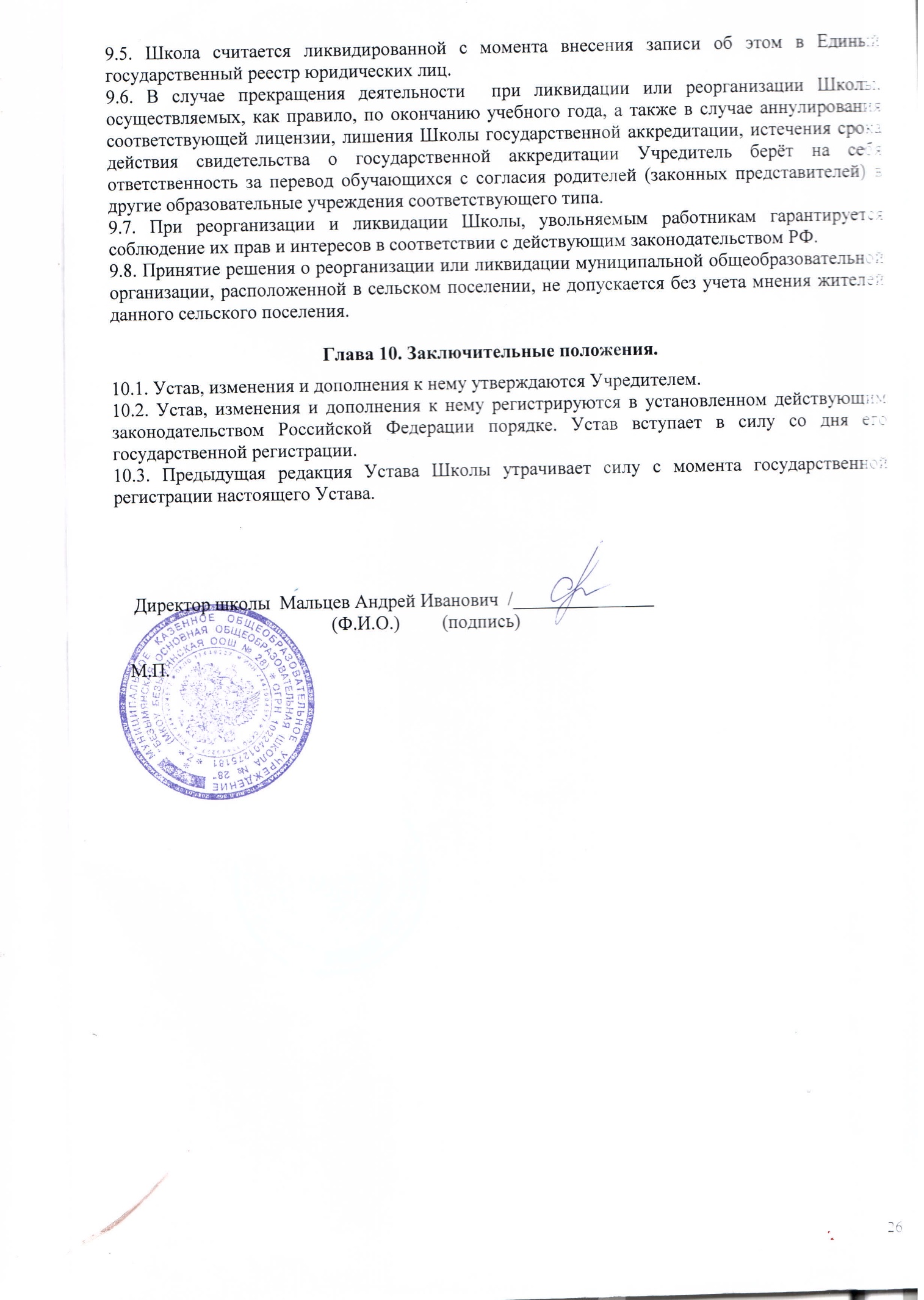 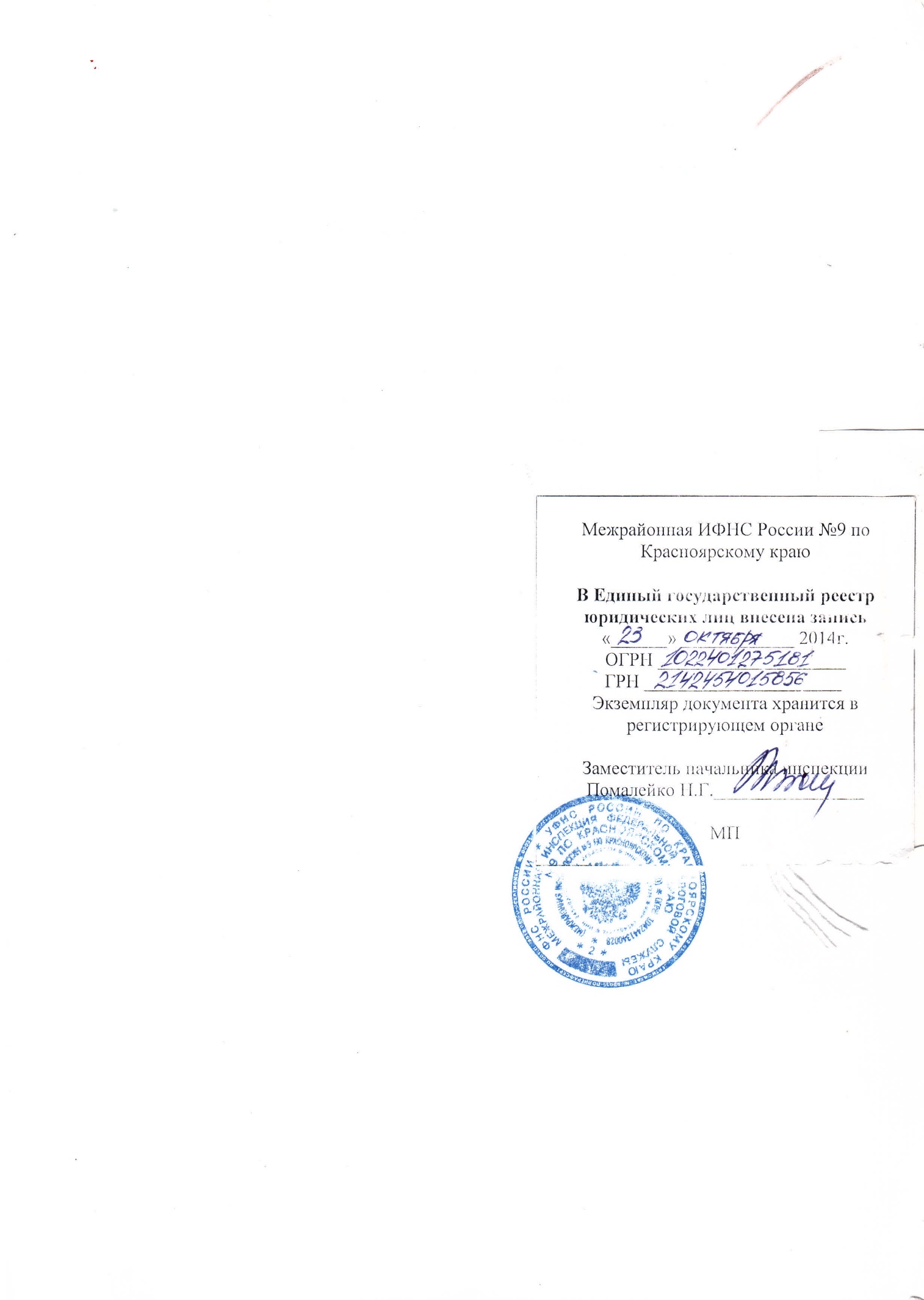 